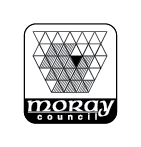 Sports & Leisure ServicesKeith Sports & Community CentreFitness Room/Functional Room & Indoor Cycling Timetable Fitness Room/Functional RoomMonday / Wednesday / Friday8.00am – 8.55pm13 x 55 minute sessions per dayMust be booked in advance of attendingTuesday / Thursday9.00am – 8.55pm12 x 55 minute sessions per dayMust be booked in advance of attendingSaturday and Sunday8.30am – 1.25pm5 x 55 minute sessions per dayMust be booked in advance of attending2 x spin cycles available for self-use at above times also in Small Functional RoomIndoor Cycling TimetableBookings can be made:Fit-Life Members:     On-line at www.moray.gov.uk/leisure       By telephone to Reception 01542 882222     In person at ReceptionPay-as-you-go customers:On-line at www.moray.gov.uk/leisure  In person at Reception in advance of booking – payment to be made at time of bookingMonday 10.00am - 10.40amTuesday6.00pm – 6.40pm7.00pm – 7.40pmWednesday6.00pm – 6.40pmThursday6.30pm – 7.10pmFriday7.00pm – 7.40pmSaturday 9.30am – 10.10am